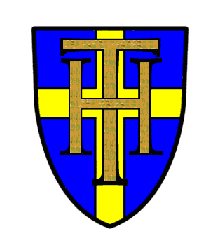 HOLY TRINITY CE SCHOOLData Retention Policy Policy ReviewThis policy will be reviewed in full by the Governing Body every 2 years unless needed sooner.The policy was agreed by the Governing Body in July 2019.It is due for review – July 2021.Signature ………………………………….		Date ……………………Head Teacher 					Signature ………………….……………….	Date ….…………………Chair of Governors	The purpose of the Retention PolicyThe retention policy stipulates the length of time a record needs to be retained and the action which should be taken when it is of no further administrative use.Members of staff are expected to manage their current record keeping systems using the retention schedule, and to take account of the different kinds of retention periods when creating new recording systems.The retention schedule refers to all information, regardless of the media in which they are stored.What to do with records once they have reached the end of their administrative life.2a Destruction of recordsWhere records have been identified for destruction they should be disposed of in an appropriate way. All records containing personal information, or sensitive policy information should be shredded before disposal.2b	Transfer of records to the ArchivesWhere records have been identified as being worthy of permanent preservation, arrangements should be made to transfer the records to the Archives.2c Transfer of information to other mediaWhere lengthy retention periods have been allocated to records, members of staff may wish to consider converting paper records to other media such as digital media. The lifespan of the media and the ability to migrate data where necessary should always be considered.6.1	Child ProtectionThe retention and use of records relating to child protection matters concerning pupils, and child protection allegations against staff requires specific guidance in this schedule. This will be subject to update following implementation of the recommendations by Sir Michael Bichard.6.1	Child ProtectionThe retention and use of records relating to child protection matters concerning pupils, and child protection allegations against staff requires specific guidance in this schedule. This will be subject to update following implementation of the recommendations by Sir Michael Bichard.6.1	Child ProtectionThe retention and use of records relating to child protection matters concerning pupils, and child protection allegations against staff requires specific guidance in this schedule. This will be subject to update following implementation of the recommendations by Sir Michael Bichard.6.1	Child ProtectionThe retention and use of records relating to child protection matters concerning pupils, and child protection allegations against staff requires specific guidance in this schedule. This will be subject to update following implementation of the recommendations by Sir Michael Bichard.6.1	Child ProtectionThe retention and use of records relating to child protection matters concerning pupils, and child protection allegations against staff requires specific guidance in this schedule. This will be subject to update following implementation of the recommendations by Sir Michael Bichard.6.1	Child ProtectionThe retention and use of records relating to child protection matters concerning pupils, and child protection allegations against staff requires specific guidance in this schedule. This will be subject to update following implementation of the recommendations by Sir Michael Bichard.Basic file descriptionDataProt IssuesStatutory ProvisionsRetention Period [operational]Action at the end of the administrative life of the recordAction at the end of the administrative life of the recordChild Protection filesYesEducation Act 2002, s175,related guidance “Safeguarding Children in Education”, September 2004.DOB + 25 yearsSHREDChild Protection information must be copied and sent under separate cover to new school/college whilst the child is still under 18 (i.e. the information does not need to be sent to a university for example).Where a child is removed from roll to be educated at home, the file should be copied to the Local Education Authority.Allegation of a child protection nature against a member of staff, including where the allegation is unfounded.YesEmployment Practices Code: Supplementary Guidance 2.13.1 (Records of Disciplinary and Grievance) Education Act 2002 guidance “Dealing with Allegations of Abuse againstTeachers and Other Staff” November 2005.Until the person’s normal retirement age, or 10 years from the date of the allegation if that’s longer.SHREDEmployment Practices Code: Supplementary Guidance 2.13.1 (Records of Disciplinary and Grievance) “Records of allegations about workers who have been investigated and found to be without substance should not normally be retained once an investigation has been completed. There are some exceptions to this where for its own protection the employer has to keep a limite4d record that an allegation was received and investigated, for example, where the allegation relates to abuse and the worker is employed to work with children or other vulnerable individuals”.Summary record to be retained on confidential personnel file, and a copy given to the person concerned.6.2	Governors6.2	Governors6.2	Governors6.2	Governors6.2	Governors6.2	GovernorsBasic file descriptionDataProt IssuesStatutory ProvisionsRetention Period [operational]Action at the end of the administrative life of the recordAction at the end of the administrative life of the recordMinutesHead set (signed)NoPermanentRetain in school for 6 years from date of meeting.Transfer to Archives.Inspection copiesNoDate of meeting + 3 yearsDESTROY[If these minutes contain any sensitive personal information they should be shredded].AgendasNoDate of meetingDESTROYReportsNoDate of report + 6 yearsRetain in school for 6 years from date of meeting.Transfer to Archives. [The appropriate archivist will then take a sample for permanent preservation.]Instruments of GovernmentNoPermanentRetain in school whilst school is open.Transfer to Archives when the school has closed.Trusts and EndowmentsNoPermanentRetain in school whilst operationally required.Transfer to Archives.Action PlansNoDate of action plan + 3 yearsDESTROYIt may be appropriate to offer to the Archives for a sample to be taken if the school has been through a difficult period.Policy documentsNoExpiry of policyRetain in school whilst policy is operational (this includes if the expired policy is part of a past decision-making process).Transfer to Archives. [The appropriate archivist will then take a sample for permanent preservation.]Complaints filesYesDate of resolutionRetain in school for the firstof complaint + 6six years.yearsReview for further retentionin the case of contentiousdisputes.Destroy routing complaints.Complaints allegingpossible harm to a youngperson by a member ofstaff are covered in 6.1above.Annual ReportsNoEducation (Governors’ AnnualDate of report +Transfer to Archives. [Therequired by theReports) (England)10 yearsappropriate archivist will then takeDepartment for(Amendment) Regulations 2002.a sample for permanentEducation and SkillsSI 2002 No 1171preservation.]6.3	Management6.3	Management6.3	Management6.3	Management6.3	Management6.3	ManagementBasic file descriptionDataProt IssuesStatutory ProvisionsRetention Period [operational]Action at the end of the administrative life of the recordAction at the end of the administrative life of the recordLog BooksYes2Date of last entry in theRetain in the school for 6Transfer to the Archives.[Books where thebook + 6 yearsyears from the date of theHeadteacher orlast entry.another member ofstaff keeps of recordof what happens inthe school, this mayinclude details ofevents, photographsand otherinformation.]Minutes of the SeniorYes1Date of meeting + 5Retain in the school for 5Transfer to Archives. [TheManagement Teamyearsyears from meeting.appropriate archivist will then takeand other internala sample for permanentadministrative bodiespreservation.]Reports made by theYes1Date of the report + 3Retain in the school for 3Transfer to Archives. [TheHeadteacher or theyearsyears from meeting.appropriate archivist will then takemanagement teama sample for permanentpreservation.]Records created byYes1Closure of file + 6 yearsDESTROYheadteachers, deputyIf these records containheadteacher,sensitive information, theyand othershould be shredded.members of staff withadministrativeresponsibilities(except child protection records, which are dealt with in section 6.1 above).Correspondence created by headteachers, deputy headteachers, and other members of staff with administrative responsibilities.NoDate of correspondence+ 3 yearsDESTROYIf these records contain sensitive information, they should be shredded.Professional development plansYesClosure + 6 yearsSHREDSchool development plansNoClosure + 6 yearsReviewOffer to the Archives.6.4PupilsBasic file descriptionBasic file descriptionData ProtIssuesStatutory ProvisionsRetention Period [operational]Action at the end of the administrative life of the recordAction at the end of the administrative life of the recordAdmission RegistersAdmission RegistersYesDate of last entry in the book (or file) + 6 years.Retain in the school for 6 years from the date of the last entry.Transfer to the Archives.Attendance RegistersAttendance RegistersYesDate of register + 3 yearsDESTROY[If these records are retained electronically any back-up copies should be destroyed at the sametime].Pupil filesPupil filesYesRetain for the time which the pupil remains at the school.Transfer to the secondary school (or other primary school) when the child leaves the school.In the case of exclusion, it may be appropriate to transfer the record to the Behaviour service.Special Educational Needs files, reviews and Individual Education PlansSpecial Educational Needs files, reviews and Individual Education PlansYesDOB of the pupil + 25 year5SHREDLetters authorising absenceLetters authorising absenceNoDate of absence + 2 yearsSHREDAbsence booksAbsence booksCurrent year + 6 yearsSHREDExamination ResultsExamination ResultsYesPublic - SATsPublic - SATsNoYear of examinations + 6 yearsDESTROYInternal examination resultsInternal examination resultsYesCurrent year + 5 years6DESTROYAny other records created in the course of contact with pupils.Any other records created in the course of contact with pupils.Yes/NoCurrent year + 3 yearsReview at the end of 3 years and either allocate a further retention period or DESTROY.Statement maintained under The education Act 1996 – Section 324Statement maintained under The education Act 1996 – Section 324YesSpecial Educational Needs and Disability Act 2001 Section 1DOB + 30 yearsDESTROY unless legal action is pending.Proposed statement or amended statementProposed statement or amended statementYesSpecial Educational Needs and Disability Act 2001 Section 1DOB + 30 yearsDESTROY unless legal action is pending.Advice and information to parents regarding educational needs.YesSpecial Educational Needs and Disability Act 2001 Section 2Closure + 12 yearsDESTROY unless legal action is pending.Accessibility StrategyYesSpecial Educational Needs and Disability Act 2001 Section 14Closure + 12 yearsDESTROY unless legal action is pending.Children SEN filesYesClosure + 35 yearsDESTROY unless legal action is pending.6.5CurriculumBasic file descriptionBasic file descriptionDataProt IssuesStatutory ProvisionsRetention Period [operational]Action at the end of the administrative life of the recordAction at the end of the administrative life of the recordCurriculum developmentCurriculum developmentNoCurrent year + 6 yearsDESTROYSchool syllabusSchool syllabusNoCurrent year + 1 yearIt may be appropriate to review these records at the end of each year and allocate a new retention period or DESTROY.Schemes of workSchemes of workNoCurrent year + 1 yearIt may be appropriate to review these records at the end of each year and allocate a new retention period or DESTROY.TimetableNoCurrent year + 1 yearIt may be appropriate to review these records at the end of each year and allocate a new retention period or DESTROY.Mark booksNoCurrent year + 1 yearIt may be appropriate to review these records at the end of each year and allocate a new retention period orDESTROY.Pupils’ workNoCurrent year + 1 yearIt may be appropriate to review these records at the end of each year and allocate a new retention period or DESTROY.SATS recordsYesCurrent year + 6 yearsDESTROY[These records should be shredded].Value added recordsYesCurrent year + 6 yearsDESTROY[These records should be shredded].6.6	Personnel6.6	Personnel6.6	Personnel6.6	Personnel6.6	Personnel6.6	PersonnelBasic file descriptionData ProtIssuesStatutory ProvisionsRetention Period [operational]Action at the end of the administrative life of the recordAction at the end of the administrative life of the recordTimesheets, sick payYesFinancial RegulationsCurrent year + 6 yearsSHREDStaff Personnel filesYesTermination + 7 yearsSHREDInterview notes and recruitment recordsYesDate of interview + 6 monthsSHREDPre-employment vetting information (including unsuccessful CRB checks)NoCRB guidelinesDate of check + 6 monthsSHRED[By the designated member of staff].This information should be placed on the personnel file if the application is successful and managed according to the guidelines.Disciplinary proceedings for all matters except those relating to child protection issues (see6.1 above):YesOral warningDate of warning + 6 monthsSHREDIf this is placed on a personnel file, it must be weeded from the file.Written warning – level oneDate of warning + 6 monthsSHREDIf this is placed on a personnel file, it must be weeded from the file.Written warning – level twoDate of warning + 12 monthsSHREDIf this is placed on a personnel file, it must be weeded from the file.Final warningDate of warning + 18 monthsSHREDIf this is placed on a personnel file, it must be weeded from the file.Case not found (except child protection allegations, see section 6.1 above).DESTROY immediately at the conclusion of the case.Records relating to accident/injury at workYesDate of incident + 12 yearsReview at the end of this period. In the case of serious accidents, a further retention period will need to be applied.Annual appraisal/assessment recordsNoCurrent year + 5 yearsSHREDthe appropriate time, who will maintain the master record.Maternity pay recordsYesStatutory Maternity Pay (General) Regulations 1986 (SI 1986/1960),revised 1999 (SI 1999/567).Current year + 3 yearsSHREDRecords held under Retirement Benefits Schemes (Information Powers) Regulations 1995YesLast payment + 6 yearsSHRED6.7Health & SafetyHealth & SafetyBasic file descriptionBasic file descriptionData ProtIssuesStatutory ProvisionsRetention Period [operational]Action at the end of the administrative life of the recordAction at the end of the administrative life of the recordAccessibility PlansAccessibility PlansDisability Discrimination ActCurrent year + 6 yearsDESTROYAccident ReportingAccident ReportingSocial Security (Claims and Payments) Regulations 1979Regulation 25. Social Security Administration Act 1992 Section 8.Limitation Act 1980Adults – Accident BookAdults – Accident BookYesLast entry in the accident book + 3 yearsSHREDAdults – Internal ReportsAdults – Internal ReportsYesCurrent year + 3 yearsSHREDChildrenChildrenYesDOB + 25 years7SHREDCOSHHCOSHHCurrent year + 10 yearsReview [where appropriate an additional retention period may be allocated].Incident reportsIncident reportsYesCurrent year + 20 yearsSHREDPolicy StatementsPolicy StatementsDate of expiry + 1 yearDESTROYRisk AssessmentsDate assessmentsuperseded + 3 yearsDESTROYProcess of monitoring of areas where employees and persons are likely to have come in contact with asbestosLast action + 40 yearsDESTROYProcess of monitoring of areas where employees and persons are likely to have come in contact with radiationLast action + 50 yearsDESTROYFire Precautions log booksCurrent year + 6 yearsDESTROY6.8AdministrativeAdministrativeBasic file descriptionBasic file descriptionDataProt IssuesStatutory ProvisionsRetention Period [operational]Action at the end of the administrative life of the recordAction at the end of the administrative life of the recordEmployer’s Liability certificateEmployer’s Liability certificatePermanent whilst the school is openRetain for 40 years after school has closed.Inventories of equipment and furnitureInventories of equipment and furnitureDisposal of last item + 6 years or date superseded + 6 yearsDESTROYGeneral file seriesCurrent year + 5 yearsReview to see whether a further retention period is required.Transfer to Archives[The appropriate archivist willthen take a sample for permanent preservation].School brochure / prospectusCurrent year + 3 yearsTransfer to Archives[The appropriate archivist will then take a sample for permanent preservation].Circulars (staff/parents/pupils)Current year + 1 yearDESTROYNewsletters, ephemeraCurrent year + 1 yearReview to see whether a further retention period is required.Transfer to Archives[The appropriate archivist will then take a sample for permanent preservation].Visitors’ bookCurrent year + 2 yearsReview to see whether a further retention period is required.Transfer to Archives[The appropriate archivist will then take a sample for permanent preservation].PTA/Old Pupils’ AssociationsCurrent year + 6 yearsReview to see whether a further retention period is required.Transfer to Archives[The appropriate archivist will then take a sample for permanent preservation].6.9	Finance6.9	Finance6.9	Finance6.9	Finance6.9	FinanceBasic file descriptionData ProtIssuesStatutory ProvisionsRetention Period [operational]Action at the end of the administrative life of the recordAnnual AccountsFinancial RegulationsCurrent year + 6 yearsOffer to the Archives.Loans and grantsFinancial RegulationsDate of last payment on loan + 12 yearsReview to see whether a further retention period is required.Transfer to Archives.[The appropriate archivist will then take a sample for permanent preservation.]ContractsUnder sealContract completion date + 12 yearsSHREDUnder signatureContract completion date + 6 yearsSHREDMonitoring recordsCurrent year + 2 yearsSHREDCopy ordersCurrent year + 2 yearsSHREDBudget reports, budget monitoring etc.Current year + 3 yearsSHREDInvoice, receipts and other records covered by the Financial RegulationsFinancial RegulationsCurrent year + 6 yearsSHREDAnnual Budget and background papersCurrent year + 6 yearsSHREDOrder books and requisitionsCurrent year + 6 yearsSHREDDelivery documentationCurrent year + 6 yearsSHREDDebtors’ RecordsLimitation Act 1980Current year + 6 yearsSHREDSchool Fund – cheque booksCurrent year + 3 yearsSHREDSchool Fund – paying in booksCurrent year + 6 yearsSHREDSchool Fund – LedgerCurrent year + 6 yearsSHREDSchool Fund – InvoicesCurrent year + 6 yearsSHREDSchool Fund – ReceiptsCurrent year + 6 yearsSHREDSchool Fund – Bank statementsCurrent Year + 6 yearsSHREDSchool fund – School Journey booksCurrent year + 6 yearsSHREDApplications for free school meals, travel, uniforms, etc.Whilst child at schoolSHREDStudent grant applicationsCurrent year + 3 yearsSHREDFree school mealsregistersYesFinancial RegulationsCurrent year + 6 yearsSHREDPetty cash booksFinancial RegulationsCurrent year + 6 yearsSHRED6.10	Property6.10	Property6.10	Property6.10	Property6.10	Property6.10	PropertyBasic file descriptionDataProt IssuesStatutory ProvisionsRetention Period [operational]Action at the end of the administrative life of the recordAction at the end of the administrative life of the recordTitle DeedsPermanentThese should follow the property.Offer to Archives.PlansPermanentRetain until superseded then offer to archives before destruction.Offer to Archives.Maintenance and contractorsFinancial RegulationsCurrent year + 6 yearsDESTROYLeasesExpiry of lease + 6 yearsDESTROYLettingsCurrent year + 3 yearsDESTROYBurglary, theft and vandalism report formsCurrent year + 6 yearsSHREDMaintenance log booksLast entry + 10 yearsDESTROYContractors’ ReportsCurrent year + 6 yearsDESTROY6.11LEABasic file descriptionBasic file descriptionData ProtIssuesStatutory ProvisionsRetention Period [operational]Action at the end of the administrative life of the recordAction at the end of the administrative life of the recordSecondary transfer sheets (Primary)Secondary transfer sheets (Primary)YesCurrent year + 2 yearsSHREDAttendance returnsAttendance returnsYesCurrent year + 1 yearDESTROYCirculars from LEACirculars from LEAWhilst operationally requiredReview to see whether a further retention period is required.Transfer to Archives.[The appropriate archivist will then take a sample for permanent preservation].6.12	DfES6.12	DfES6.12	DfES6.12	DfES6.12	DfES6.12	DfESBasic file descriptionData ProtIssuesStatutory ProvisionsRetention Period [operational]Action at the end of the administrative life of the recordAction at the end of the administrative life of the recordHMI reportsThese do not need to be kept any longer.Transfer to Archives.[The appropriate archivist will then take a sample for permanent preservation].OFSTED reports and papersReplace former report with any new inspection report.Review to see whether a further retention period is required.Transfer to Archives.[The appropriate archivist will then take a sample for permanent preservation].ReturnsCurrent year + 6 yearsDESTROYCirculars from DfESWhilst operationally required.Review to see whether a further retention period is required.Transfer to Archives.[The appropriate archivist will then take a sample for permanent preservation].6.13ConnexionsBasic file descriptionBasic file descriptionData ProtIssuesStatutory ProvisionsRetention Period [operational]Action at the end of the administrative life of the recordAction at the end of the administrative life of the recordService Level agreementsService Level agreementsUntil superseded.SHREDWork Experience agreementWork Experience agreementDOB of child + 18 years.SHRED6.14School MealsBasic file descriptionBasic file descriptionDataProt IssuesStatutory ProvisionsRetention Period [operational]Action at the end of the administrative life of the recordAction at the end of the administrative life of the recordDinner RegisterDinner RegisterCurrent year + 3 yearsSHREDSchool Meals Summary SheetsSchool Meals Summary SheetsCurrent year + 3 yearsSHRED